ООО «ЭЛПРОМТОРГ»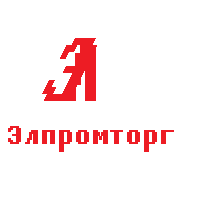  ПРАЙС от 1.08.2018 ГОДАТел. (473) 240-47-37; 8-906-679-2964e-mail: elpromtorg@bk.ruwww.el-teplo.ru ________________________________________________________________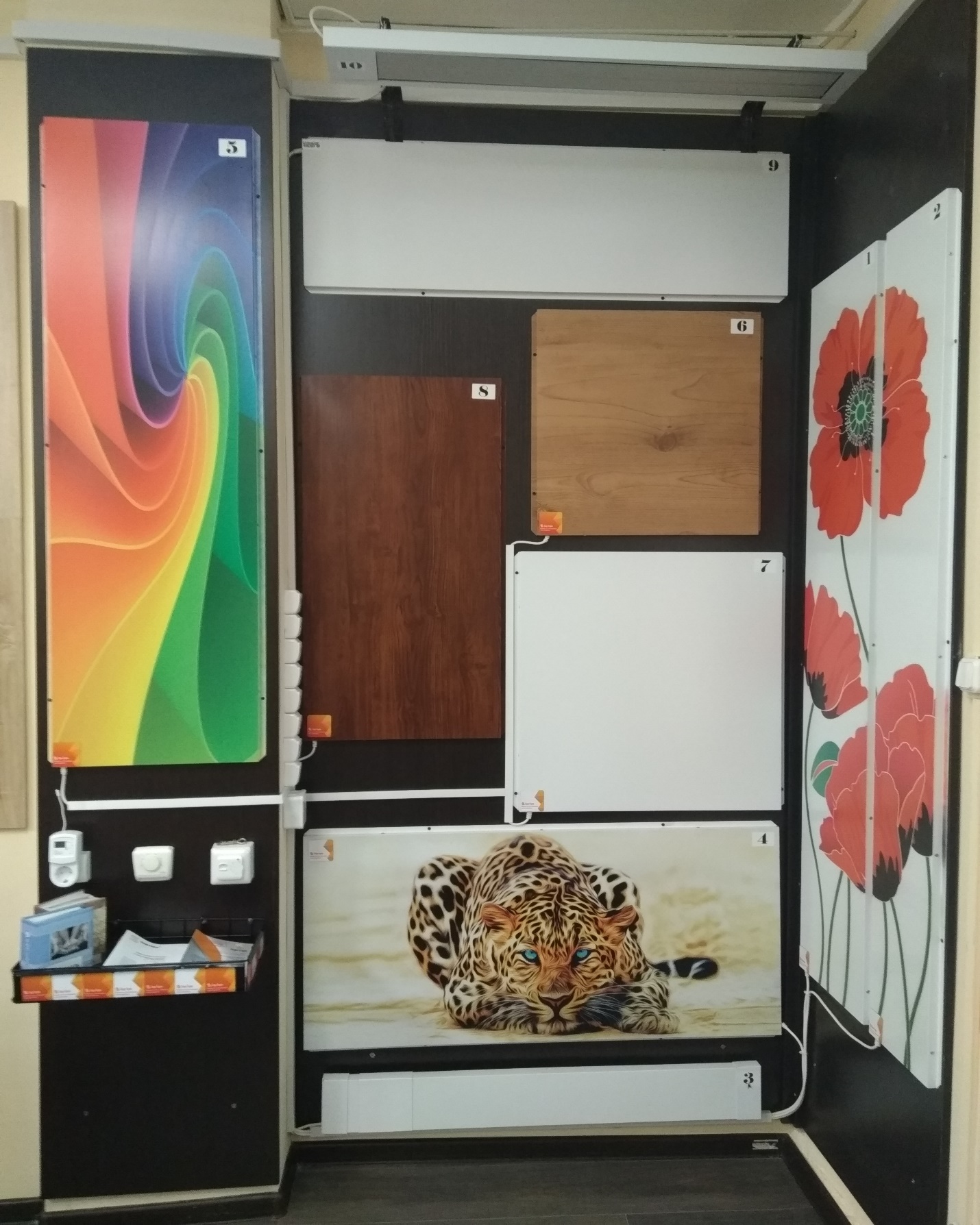 №НаименованиеНаименованиеГабаритные размеры, ммГабаритные размеры, ммГабаритные размеры, ммГабаритные размеры, ммГабаритные размеры, ммМощность,ВтЦена,руб./шт.(с НДС)№НаименованиеНаименованиедлинадлинаширинатолщинатолщинаМощность,ВтЦена,руб./шт.(с НДС) ПАНЕЛИ СТЕП (температура поверхности 70С) ПАНЕЛИ СТЕП (температура поверхности 70С) ПАНЕЛИ СТЕП (температура поверхности 70С) ПАНЕЛИ СТЕП (температура поверхности 70С) ПАНЕЛИ СТЕП (температура поверхности 70С) ПАНЕЛИ СТЕП (температура поверхности 70С) ПАНЕЛИ СТЕП (температура поверхности 70С) ПАНЕЛИ СТЕП (температура поверхности 70С) ПАНЕЛИ СТЕП (температура поверхности 70С)1.    СТЕП-250/0,59 * 0,59    СТЕП-250/0,59 * 0,595905905902020250       32002.    СТЕП-250/0,70 * 0,70    СТЕП-250/0,70 * 0,707007007002020250       34003.    СТЕП-250/0,96 * 0,52    СТЕП-250/0,96 * 0,529609605202020250       32004.    СТЕП-250/1,20 * 0,40    СТЕП-250/1,20 * 0,40120012004002020250       32005.    СТЕП-250/1,50 * 0,33    СТЕП-250/1,50 * 0,33150015003302020250       34006.    СТЕП-250/1,80 * 0,28    СТЕП-250/1,80 * 0,28180018002802020250       35007.    СТЕП-340/1,20 * 0,59    СТЕП-340/1,20 * 0,59120012005902020340       38508.    СТЕП-340/1,50 * 0,47    СТЕП-340/1,50 * 0,47150015004702020340       38509.    СТЕП-340/1,80 * 0,39    СТЕП-340/1,80 * 0,39180018003902020340       415010.    CТЕП-500/1,40 * 0,70    CТЕП-500/1,40 * 0,70140014007002020500       587011.    СТЕП-500/1,80 * 0,59    СТЕП-500/1,80 * 0,59180018005902020500       573012.    СТЕП-800/1,80 * 0,59    СТЕП-800/1,80 * 0,59180018005902020800       6050ПОТОЛОЧНЫЕ ПАНЕЛИ СТЕП (температура поверхности 70С)ПОТОЛОЧНЫЕ ПАНЕЛИ СТЕП (температура поверхности 70С)ПОТОЛОЧНЫЕ ПАНЕЛИ СТЕП (температура поверхности 70С)ПОТОЛОЧНЫЕ ПАНЕЛИ СТЕП (температура поверхности 70С)ПОТОЛОЧНЫЕ ПАНЕЛИ СТЕП (температура поверхности 70С)ПОТОЛОЧНЫЕ ПАНЕЛИ СТЕП (температура поверхности 70С)ПОТОЛОЧНЫЕ ПАНЕЛИ СТЕП (температура поверхности 70С)ПОТОЛОЧНЫЕ ПАНЕЛИ СТЕП (температура поверхности 70С)ПОТОЛОЧНЫЕ ПАНЕЛИ СТЕП (температура поверхности 70С)13.CТЕП-340 П/1,20 * 0,59 потолочнаяCТЕП-340 П/1,20 * 0,59 потолочная120012005902020340380014.СТЕП-250 П/0,59 * 0,59 потолочнаяСТЕП-250 П/0,59 * 0,59 потолочная59059059020202503100ПОЛОВИК СТЕП (температура поверхности 70С)ПОЛОВИК СТЕП (температура поверхности 70С)ПОЛОВИК СТЕП (температура поверхности 70С)ПОЛОВИК СТЕП (температура поверхности 70С)ПОЛОВИК СТЕП (температура поверхности 70С)ПОЛОВИК СТЕП (температура поверхности 70С)ПОЛОВИК СТЕП (температура поверхности 70С)ПОЛОВИК СТЕП (температура поверхности 70С)ПОЛОВИК СТЕП (температура поверхности 70С)15.    СТЕП-200/1,20 * 0,40               половик    СТЕП-200/1,20 * 0,40               половик120012004002020200410016.  СТЕП-200/0,50 * 0,50             половик  СТЕП-200/0,50 * 0,50             половик50050050020202003400ПАНЕЛИ СТЕП ИЗ МЕТАЛЛА,  ОКРАШЕННОГО ПОД ДЕРЕВО(температура поверхности 70С)ПАНЕЛИ СТЕП ИЗ МЕТАЛЛА,  ОКРАШЕННОГО ПОД ДЕРЕВО(температура поверхности 70С)ПАНЕЛИ СТЕП ИЗ МЕТАЛЛА,  ОКРАШЕННОГО ПОД ДЕРЕВО(температура поверхности 70С)ПАНЕЛИ СТЕП ИЗ МЕТАЛЛА,  ОКРАШЕННОГО ПОД ДЕРЕВО(температура поверхности 70С)ПАНЕЛИ СТЕП ИЗ МЕТАЛЛА,  ОКРАШЕННОГО ПОД ДЕРЕВО(температура поверхности 70С)ПАНЕЛИ СТЕП ИЗ МЕТАЛЛА,  ОКРАШЕННОГО ПОД ДЕРЕВО(температура поверхности 70С)ПАНЕЛИ СТЕП ИЗ МЕТАЛЛА,  ОКРАШЕННОГО ПОД ДЕРЕВО(температура поверхности 70С)ПАНЕЛИ СТЕП ИЗ МЕТАЛЛА,  ОКРАШЕННОГО ПОД ДЕРЕВО(температура поверхности 70С)ПАНЕЛИ СТЕП ИЗ МЕТАЛЛА,  ОКРАШЕННОГО ПОД ДЕРЕВО(температура поверхности 70С)17.    СТЕП-250/0,59 * 0,59    СТЕП-250/0,59 * 0,595905905902020250335018.    СТЕП-250/1,20 * 0,40дерево    СТЕП-250/1,20 * 0,40дерево120012004002020250376019.    СТЕП-340/1,20 * 0,59дерево    СТЕП-340/1,20 * 0,59дерево120012005902020340425020.    СТЕП-500/1,40 * 0,70дерево    СТЕП-500/1,40 * 0,70дерево140014007002020500645021.    СТЕП-800/1,80 * 0,59дерево    СТЕП-800/1,80 * 0,59дерево1800180059020205006650СТОИМОСТЬ НАНЕСЕНИЯ УФ - ПЕЧАТИСТОИМОСТЬ НАНЕСЕНИЯ УФ - ПЕЧАТИСТОИМОСТЬ НАНЕСЕНИЯ УФ - ПЕЧАТИСТОИМОСТЬ НАНЕСЕНИЯ УФ - ПЕЧАТИСТОИМОСТЬ НАНЕСЕНИЯ УФ - ПЕЧАТИСТОИМОСТЬ НАНЕСЕНИЯ УФ - ПЕЧАТИСТОИМОСТЬ НАНЕСЕНИЯ УФ - ПЕЧАТИСТОИМОСТЬ НАНЕСЕНИЯ УФ - ПЕЧАТИСТОИМОСТЬ НАНЕСЕНИЯ УФ - ПЕЧАТИ22.СТЕП-250/0,59 * 0,59СТЕП-250/0,59 * 0,59590590590202025090023.СТЕП-250/0,96 * 0,52СТЕП-250/0,96 * 0,52960960520202025090024.СТЕП-250/0,70 * 0,70СТЕП-250/0,70 * 0,70700700700202025090025.СТЕП-250/1,20 * 0,40СТЕП-250/1,20 * 0,4012001200400202025090026.СТЕП-250/1,50 * 0,33СТЕП-250/1,50 * 0,3315001500330202025090027.СТЕП-250/1,80 * 0,28СТЕП-250/1,80 * 0,2818001800280202025090028.СТЕП-340/1,20 * 0,59СТЕП-340/1,20 * 0,59120012005902020340135029.СТЕП-340/1,50 * 0,47СТЕП-340/1,50 * 0,47150015004702020340135030.СТЕП-340/1,80 * 0,39СТЕП-340/1,80 * 0,39180018003902020340135031.СТЕП-500/1,40 * 0,70СТЕП-500/1,40 * 0,701400140070020205001800                                      ПАНЕЛИ СТЕП 2        (температура поверхности 90С)                                      ПАНЕЛИ СТЕП 2        (температура поверхности 90С)                                      ПАНЕЛИ СТЕП 2        (температура поверхности 90С)                                      ПАНЕЛИ СТЕП 2        (температура поверхности 90С)                                      ПАНЕЛИ СТЕП 2        (температура поверхности 90С)                                      ПАНЕЛИ СТЕП 2        (температура поверхности 90С)                                      ПАНЕЛИ СТЕП 2        (температура поверхности 90С)32.СТЕП2-340/0,70*0,70СТЕП2-340/0,70*0,707007007002020340415033.СТЕП2-340/0,96*0,52СТЕП2-340/0,96*0,529609605202020340385034.СТЕП2-340/1,20*0,40СТЕП2-340/1,20*0,40120012004002020340349035.СТЕП2-340/1,50*0,33СТЕП2-340/1,50*0,33150015003302020340349036.СТЕП2-340/1,80*0,28СТЕП2-340/1,80*0,28180018002802020340415037.СТЕП2-500/1,20*0,59СТЕП2-500/1,20*0,59120012005902020500455038.СТЕП2-500/1,50*0,47СТЕП2-500/1,50*0,47150015004702020500455039.СТЕП2-500/1,80*0,39СТЕП2-500/1,80*0,39180018003902020500540040.СТЕП2-800/1,40*0,70СТЕП2-800/1,40*0,701400140070020208006200ОТОПИТЕЛЬНЫЕ ПАНЕЛИ СТЕП ПН (комбинированный обогрев конвективно-инфракрасный)ОТОПИТЕЛЬНЫЕ ПАНЕЛИ СТЕП ПН (комбинированный обогрев конвективно-инфракрасный)ОТОПИТЕЛЬНЫЕ ПАНЕЛИ СТЕП ПН (комбинированный обогрев конвективно-инфракрасный)ОТОПИТЕЛЬНЫЕ ПАНЕЛИ СТЕП ПН (комбинированный обогрев конвективно-инфракрасный)ОТОПИТЕЛЬНЫЕ ПАНЕЛИ СТЕП ПН (комбинированный обогрев конвективно-инфракрасный)ОТОПИТЕЛЬНЫЕ ПАНЕЛИ СТЕП ПН (комбинированный обогрев конвективно-инфракрасный)ОТОПИТЕЛЬНЫЕ ПАНЕЛИ СТЕП ПН (комбинированный обогрев конвективно-инфракрасный)ОТОПИТЕЛЬНЫЕ ПАНЕЛИ СТЕП ПН (комбинированный обогрев конвективно-инфракрасный)ОТОПИТЕЛЬНЫЕ ПАНЕЛИ СТЕП ПН (комбинированный обогрев конвективно-инфракрасный)ОТОПИТЕЛЬНЫЕ ПАНЕЛИ СТЕП ПН (комбинированный обогрев конвективно-инфракрасный)41.СТЕП ПН 100СТЕП ПН 100110011001403535100286042. СТЕП ПН 200СТЕП ПН 2001100110014035352002970ИНФРАКРАСНЫЕ ОБОГРЕВАТЕЛИ ПромСТЕП(подвесного типа)ИНФРАКРАСНЫЕ ОБОГРЕВАТЕЛИ ПромСТЕП(подвесного типа)ИНФРАКРАСНЫЕ ОБОГРЕВАТЕЛИ ПромСТЕП(подвесного типа)ИНФРАКРАСНЫЕ ОБОГРЕВАТЕЛИ ПромСТЕП(подвесного типа)ИНФРАКРАСНЫЕ ОБОГРЕВАТЕЛИ ПромСТЕП(подвесного типа)ИНФРАКРАСНЫЕ ОБОГРЕВАТЕЛИ ПромСТЕП(подвесного типа)ИНФРАКРАСНЫЕ ОБОГРЕВАТЕЛИ ПромСТЕП(подвесного типа)ИНФРАКРАСНЫЕ ОБОГРЕВАТЕЛИ ПромСТЕП(подвесного типа)ИНФРАКРАСНЫЕ ОБОГРЕВАТЕЛИ ПромСТЕП(подвесного типа)43.ПРОМЫШЛЕННЫЙ1000290044.ТЕРМОРЕГУЛЯТОР ORBIS Clima MLТЕРМОРЕГУЛЯТОР ORBIS Clima MLТЕРМОРЕГУЛЯТОР ORBIS Clima MLТЕРМОРЕГУЛЯТОР ORBIS Clima MLТЕРМОРЕГУЛЯТОР ORBIS Clima MLТЕРМОРЕГУЛЯТОР ORBIS Clima MLТЕРМОРЕГУЛЯТОР ORBIS Clima MLТЕРМОРЕГУЛЯТОР ORBIS Clima ML120045.                   ТЕРМОРЕГУЛЯТОР Grand Meyer                   ТЕРМОРЕГУЛЯТОР Grand Meyer                   ТЕРМОРЕГУЛЯТОР Grand Meyer                   ТЕРМОРЕГУЛЯТОР Grand Meyer                   ТЕРМОРЕГУЛЯТОР Grand Meyer                   ТЕРМОРЕГУЛЯТОР Grand Meyer                   ТЕРМОРЕГУЛЯТОР Grand Meyer                   ТЕРМОРЕГУЛЯТОР Grand Meyer  85046.                   ТЕРМОРЕГУЛЯТОР Terneo RZ                   ТЕРМОРЕГУЛЯТОР Terneo RZ                   ТЕРМОРЕГУЛЯТОР Terneo RZ                   ТЕРМОРЕГУЛЯТОР Terneo RZ                   ТЕРМОРЕГУЛЯТОР Terneo RZ                   ТЕРМОРЕГУЛЯТОР Terneo RZ                   ТЕРМОРЕГУЛЯТОР Terneo RZ                   ТЕРМОРЕГУЛЯТОР Terneo RZ1870